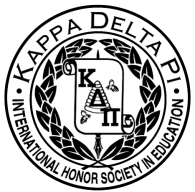 Agenda: March 4th, 20148:30PM Student Center Room 202I.  Welcome!*Monthly Collection – Easter Baskets will accept through end of March*Monthly Raffle- $15 to Staples*Shirt pick-up* Presentation: Ashley Teets, "Praxis Information"*Nominations for 2015-2016 Executive Board after meetingII. 	Points
	* Points are required to earn Honor Cord at graduation, you cannot buy them
	* 25 points for  sophomores/ juniors, 12 points for seniors (by the end of your senior year) 	* Points are logged individually on an honor system using Google Doc
	https://docs.google.com/a/apps.tcnj.edu/spreadsheets/d/120fZDmDKy5dQ2Gw3FeClk-vYzaqQ 	vcb5mnt0jk78kM/HYPERLINK "https://docs.google.com/a/apps.tcnj.edu/spreadsheets/d/120fZDmDKy5dQ2Gw3FeClk-vYzaqQ-vcb5mnt0jk78kM/edit"edit#gidHYPERLINK "https://docs.google.com/a/apps.tcnj.edu/spreadsheets/d/120fZDmDKy5dQ2Gw3FeClk-vYzaqQ-vcb5mnt0jk78kM/edit"=0
	* Points are earned one point per hour of service unless otherwise specified and one point for 		   
                 drive donationsIII.	Upcoming Events             *Conference for Aspiring Teachers--- Sunday, March 8th	*Relay for Life--April 10th, 6pm-5am
	 Registration price raises from $10 to $20 after March 13thhttp://main.acsevents.org/site/TR?team_id=1783725&pg=team&fr_id=67046&s_locale=en_US&et=F5J80Jah-XVMwMmsvRNO4w&s_tafId=1546234	*Literacy Alive!- April 8th + Book Drive
	* Youth Development Day--April 21st, 9am-1pm	*Spring Induction---Saturday, May 9th
IV 	Committee Chair Announcements	* Fundraising-- Ashley Teets	*Literacy Alive!--Samantha Altman and Christine Seddon 	V.	Stay Tuned* Next Meeting: Wednesday, April 1st in ED 115
	 We will be holding elections for the 2015-2016 eboard!*Facebook: Like us! “TCNJ KDP Honor Society”
	*Website:www.kdpgammazeta.weebly.com